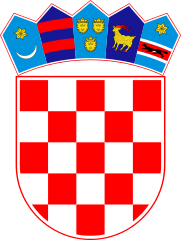 KLASA: 021-05/19-01/51URBROJ: 2178/02-03-19-1Bebrina, 17. prosinca 2019. godineNa temelju članka 31. stavka 2. Zakona o postupanju s nezakonito izgrađenim zgradama („Narodne novine“, broj: 86/12, 143/13, 65/17 i 14/19), te članka 32. Statuta općine Bebrina („Službeni vjesnik Brodsko-posavske županije“ broj 02/2018, 18/2019 i 24/2019 i“Glasnika Općine Bebrina“ broj 01/2019) Općinsko vijeće općine Bebrina na 25. sjednici održanoj 17. prosinca 2019. godine, donosi P R O G R A Mutroška sredstava ostvarenih od naknade za zadržavanje nezakonito izgrađenih zgrada u prostoru u 2020. godini Članak 1.Sukladno Zakonu o postupanju s nezakonito izgrađenim zgradama („Narodne novine“, broj: 86/12, 143/13, 65/17 i 14/19) utvrđeno je da 30 % sredstva ostvarenih od naknade za zadržavanje nezakonito izgrađenih zgrada u prostoru pripada jedinici lokalne samouprave na čijem se području nalazi nezakonito izgrađena zgrada, a koristi se namjenski za izradu prostornih planova kojim se propisuju uvjeti i kriteriji za urbanu obnovu i sanaciju područja zahvaćenih nezakonitom gradnjom te za poboljšanje infrastrukturno nedovoljno opremljenih i/ili neopremljenih naselja prema programu građenje koji donosi predstavničko tijelo jedinice lokalne samouprave te se ovim Programom utvrđuje namjena i kontrola korištenja.Prihod od naknade za zadržavanje nezakonito izgrađenih zgrada u prostoru planira se u Proračunu općine Bebrina za 2020. godinu u iznosu od 25.000,00 kuna.Članak 2.Sredstva iz članka 1. stavka 2. ovog Programa utrošit će se namjenski za izradu planske i natječajne dokumentacije. Članak 3.Ovaj Program sastavni je dio Proračuna općine Bebrina za 2020. godinu i stupa na snagu osmog dana od dana objave u „Glasniku Općine Bebrina“.OPĆINSKO VIJEĆE OPĆINE BEBRINA                             Predsjednik Općinskog vijeća						   	      		 Mijo Belegić, ing.Dostaviti:Jedinstveni upravni odjel, sjednice općinskog vijećaGlasnik Općine BebrinaPismohrana.